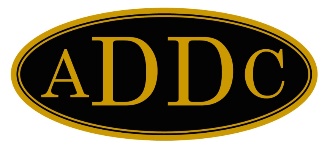 June 2022Hello Central Region members,Summer has arrived! Yay!! Some of us are planning fun activities as in field trips, golf tournaments, cookouts and family vacations! If your club has any field trips or any activities planned, please email the info to all the Central Region Club Presidents and post to the Central Region Facebook page. That way everyone is aware of the events and could possibly attend. Important info and dates to remember:Copyright Infringement – please read Philana’s June President letter….it has all the important info that must be followed on any social media to prevent any hefty fines. This is a must read before posting pictures, etc on your club’s and Central Region Facebook pages, or sharing club newsletters and bulletins on a public platform. Proposed Central Region Bylaws Vote – Club votes due by July 1. 2023 ADDC Association Officers Nominations – due June 17. Submit to: Terry Ligon (terryligon@hotmail.com)Distinguished Member or Special Achievement Award nominations – due by July 1 @ 6PM MST. Submit forms to: Helen Trujillo (htrujillo@rlbayless.com)2022 ADDC Convention – September 21-25, 2022TAXE1 and 990 Forms were due by May 15. If you haven’t already, please send your confirmation and filing to Shelly Hildebrant (shellyhildebrant@hotmail.com) and copy me as well. Have a safe, blessed and fun June!    Love, Light & Blessings,Jamie Sabata	